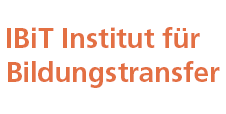 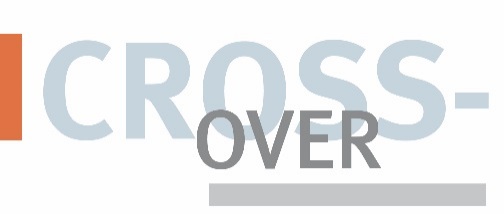 StudienbriefCell Line EngineeringModul 3.2bIm Studiengang Biopharmazeutisch-Medizintechnische Wissenschaften (Master of Science)Biopharmaceuticals, such as monoclonal antibodies (mAbs), cytokines or peptide hormones (Fig. 1), became increasingly important for the treatment of diseases during the past decades (about one quarter of all new drugs). , This is also reflected in the amount of drug approvals (Fig. 2A). The total number of licensed biopharmaceutical products has reached 246 in 2014 and it can be expected that the demand for biopharmaceuticals will further increase during the upcoming years. , Figure 1: The 10 top-selling biopharmaceuticals.3, CLL: Chronic Lymphocytic Leukemia; HER2: Human Epidermal growth factor Receptor 2; J&J: Johnson & Johnson; NHL: Non-Hodgkin's Lymphoma; TNF: Tumor Necrosis Factor; VEGF: Vascular Endothelial Growth Factor.Due to this commercial significance and the high clinical dosage requirements, there is a great volume demand for biopharmaceuticals. For that reason pharmaceutical companies are seeking for a fast, controllable and cost inexpensive way of manufacturing, as well as the constant improvement of manufacturing capacities. 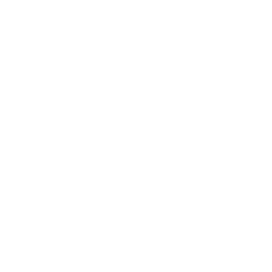 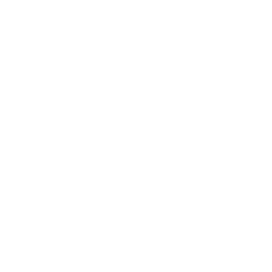 Different expression systems are available for the production of therapeutic proteins, including prokaryotes, yeast/fungi, plants, insect and mammalian cells. Nevertheless, yeast/fungi, plants and insect cells are less frequented. Prokaryotes, such as Escherichia coli, have shown to be efficient expression systems, because they possess a short generation time, are easy to handle, there is great know-how about the fermentation process and the yield may be up to 20% of the total cellular protein (gram/liter scale). , The recombinant proteins may be excreted into the periplasm of the bacterial cell or they are stored in so called inclusion bodies. In case of the latter, the protein product may be insoluble and misfolded, causing additional steps regarding solubilization and refolding.10Bacteria display a limited potential for posttranslational modifications, such as N- and O-linked glycosylation, fatty acid acylation, phosphorylation, and disulfide-bond formation. However, these modifications are required for the structure (secondary, tertiary and quaternary) and functionality of a protein and can obviously affect the solubility, stability, half-life and protease resistance of therapeutic proteins. Therefore, the usage of prokaryotes is restricted to the production of biopharmaceuticals, which are not naturally glycosylated, and small peptides, e.g. insulin. Additionally, proteins expressed in E. coli tend to retain their N-terminal methionine, which may evoke immunogenicity (the ability to trigger an immune response) in the patient. On the basis of these disadvantages, mammalian cells continue to be the system of choice, because they perform posttranslational modifications, which are: similar to human cells, thus lowering the immunogenicityimportant for target interaction, consequently increasing the efficacy of the biopharmaceuticalAlready 60 - 70% of all biopharmaceuticals are produced in mammalian cell based processes (Fig. 2B). Among the cells lines used, the Chinese hamster ovary (CHO) cells are by far the most frequently used (~33% of all product approvals) (Ch. 2). The choice of an expression system depends on the required quality and quantity of the protein product, as well as the costs (Fig. 3).11A selected high producing animal cell line is the pivotal point in the development of a cell culture bioprocess (Fig. 4). Cell line development starts by cloning the gene of interest (GOI) for the desired product into an expression vector with a respective selection marker and then transfecting the vector into eukaryotic cells. The selection marker ensures to obtain stable transfected cells by integration the GOI into the chromosome. Afterwards a high producing clonal cell line is selected from this heterogeneous cell pool by applying cell selection methods, e.g. limiting dilution. Upon this, the selected cell clones are characterized regarding their growth and titer of recombinant protein. This process is followed by expansion processes and further screening, such as productivity, stability of transgene expression and the quality of the product. A lead clone is chosen for cell banking. The average time for developing a production cell line takes about 12 month.Figure 3: Comparison of expression systems. -: no; +: yes. When a production cell line has been selected, large scale production begins (upstream processing, USP). For this reason, a cryovial is taken from the cell bank and expanded by successive expansion into larger culture vessels, e.g. spinner flasks, wave bags and bioreactors. In the end the cells are cultured in a production bioreactor (e.g. eukaryotic cells are cultured in up to 15.000 L at Boehringer Ingelheim and up to 2000 L at Rentschler Biotechnologie). Finally, the product is harvested by separating the biomass (cells) from the product material (within the culture medium), e.g. by centrifugation or filtration. The USP is followed by the downstream processing (DSP). This term refers to the purification of the fermentation product. Initially the collected medium is concentrated. If the product is intracellular (only in the case of bacterial production), the cells are disrupted and the medium and cell debris are discarded. The next steps involve the isolation of the product from the fermentation broth, e.g. precipitation, and the purification, e.g. affinity and size exclusion chromatography. Finally, the product is polished and mixed with excipients (formulation).Even though, mammalian cell lines show the highest similarity to human cells, the system still exhibits bottlenecks regarding growth capacity, cultivation time and product yield. Eventually this leads to tremendous developmental costs for a manufacturer. Different strategies like media and bioprocess optimization lead to accelerated cell proliferation and higher cell density.17 A different approach, cell line engineering, utilizes genetic engineering to overcome production bottlenecks. Cell line engineering, which will be the topic of this lecture, is aiming at the optimization of mammalian cell based production processes by implementing approaches regarding:Productivity		 Ch. 4Cell proliferation		 Ch. 5Cell death			 Ch. 6Metabolism		 Ch. 7Secretion 			 Ch. 8Glycosylation		 Ch. 9The overarching goal of cell line engineering is themaximization of product yield and the minimization of costs.For further information on this chapter, please refer to the following literature:Yin, J./ Li, G./ Ren, X. et al. (2007): Select what you need: A comparative evaluation of the advantages and limitations of frequently used expression systems for foreign genes. in: Journal of Biotechnology, 127 (3), S.335f.; Schmidt, F. (2004): Recombinant expression systems in the pharmaceutical industry. in: Applied Microbiology and Biotechnology, 65 (4), S.363f.Wurm, F. (2004): Production of recombinant protein therapeutics in cultivated mammalian cells. in: Nature Biotechnology, 22 (11), S.1393f.Bandaranayake, A./ Almo, S. (2014): Recent advances in mammalian protein production. in: FEBS letters, 588 (2), S.253f.The present script is meant to be a support for studying. Therefore it is indispensable, that the students refer to the provided videos as well as current scientific literature. A list of web links will be provided for literature, which is highly recommended and free of charge.Ansprechpartner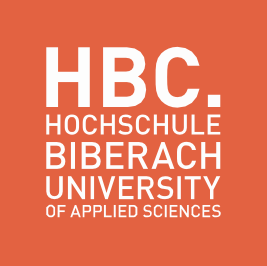 Susanne Niebecker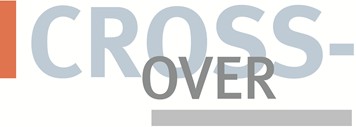 Karlstrasse 1188400 Biberach an der RissTelefon: +49 (0) 7351 582-145Telefax: +49 (0) 7351 582-119bm-wiss@hochschule-bc.de www.hochschule-bc.deGeschäftsführende und wissenschaftliche Leitung: Dr. Jennifer BlankPostanschriftHochschule BiberachInstitut für Bildungstransfer Weiterbildung Karlstrasse 1188400 Biberach an der Riss„Pharmazeutische Grundlagen und Antikörper- Engineering“ im Studiengang „Biopharmazeutisch-Medizintechnische Wissenschaften (BM-Wiss)“ wurde entwickelt im Projekt Cross-Over, das aus Mitteln des Ministeriums für Wissenschaft, Forschung und Kunst des Landes Baden-Württemberg gefördert und aus dem Europäischen Sozialfonds der Europäischen Union kofinanziert wird (Förderkennzeichen: 696606). Dabei handelt es sich um ein Vorhaben im Programm „Auf- und Ausbau von Strukturen der wissenschaftlichen Weiterbildung an Hochschulen in Baden-Württemberg“.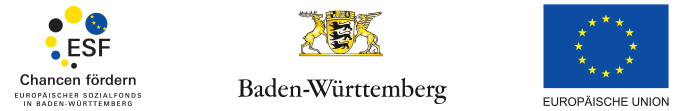 Gefördert vom Ministerium fürSoziales und Integration Baden-Württemberg aus Mitteln des Europäischen Sozialfonds sowie vom Ministerium für Wissenschaft, Forschung und Kunst Baden-WürttembergModulnummer3.2bModultitelCell Line EngineeringLeistungspunkte3 ECTSSpracheEnglischModulverantwortlicherN.NDozentenN.N,Dr. Anne BretschneiderStudiengangBiopharmazeutisch-Medizintechnische Wissenschaften (M.Sc.)Voraussetzungen (inhaltlich)KeineVoraussetzungen (formal)KeineLernzieleBeim Modul Cell Line Engineering lernen die Studierenden die wichtigste(n) Zelllinie(n) kennen und können deren Bedeutung erklären.Die Studierenden können wichtige molekularbiologische Methoden nennen und erläutern, kennen wichtige zellbiologische Aspekte, die die Produktion von Biopharmazeutika in eukaryotischen Zellen beeinflussen. Außerdem erlernen die Studierenden verschiedene Vorgehensweisen der Zelllinien-Entwicklung und können anhand vorgegebener Fragestellungen die Prinzipien der Zelllinien-Entwicklung erläutern.InhalteBasics & molecular biology methods-	CHO cell line-	Introduction of genes & overexpression-	Gene knock-out: ZFN, TALENs, meganucleases,    	CRISPR/CAS9-	Gene silencing: siRNA, miRNACell line engineering regarding the following subjects:-	Protein expression-	Cell proliferation-	Cell death-	Metabolism-	Secretory pathway-	GlycosylationLiteratur-	Fischer, S., Handrick, R., & Otte, K. (2015). The art of 	CHO cell engineering: a comprehensive retrospect and 	future per-spectives. Biotechnology advances, 33(8), 	1878-1896.-	Aktuelle ForschungsliteraturLehrveranstaltungen und LehrformenPräsenzveranstaltungen:-	ModulprüfungE-Learning-	Online-Sprechstunde-	Skripte und selbstständige NachbereitungSumme: 180 hPrüfungsform60 Min KlausurPrüfungssprache ist Deutsch.#ProductSales$ billionManufacturerExpression systemIndication1Humira (adalimumab; anti-TNF)11,00AbbVie & EisaiMammalianRheumatoid arthritis2Enbrel (etanercept; anti-TNF)8,76Amgen, Pfizer Inc., Takeda PharmaceuticalsMammalianRheumatoid arthritis3Remicade (infliximab; anti-TNF)8,37J&J, Merck & Mitsubishi Tanabe PharmaMammalianRheumatoid arthritis4Lantus (insulin glargine)7,95SanofiE.coliDiabetes5Rituxan/MabThera (rituximab; anti CD20)7,91Biogen-IDEC, RocheMammalianNHL and CLL6Avastin (bevacizumab; anti-VEGF)6,97Roche/GenentechMammalianCancer7Herceptin (anti-HER2)6,91Roche/GenentechMammalianBreast cancer8Neupogen/Neulasta (pegfilgrastim)4,39AmgenE.coliMyelosuppressive in chemotherapy9Lucentis (ranibizumab; anti-VEGF)4,27Roche/Genentech, NovartisE.coliMacular degeneration10Epogen/Procrit/Eprex/ESPO (epoetin alfa)3,35Amgen, J&J, KHKMammalianAnemiaHost systemHost systemE. coliYeastInsect cellsMammaliancellsCell growthCell growthRapid (30 min)Rapid (90 min)Slow  (18–24 h)Slow  (24 h)Expression levelExpression levelHighLow-highLow–highLow–moderatePost-translational modificationsProtein foldingrefolding usually requiredrefolding may be requiredcorrect foldingcorrect foldingPost-translational modificationsN-linked glycosylation-High mannose (mostly)Simple, no sialic acid+Post-translational modificationsO-linked glycosylation-+++Post-translational modificationsPhosphorylation-+++Post-translational modificationsAcetylation-+++Post-translational modificationsAcylation-+++Post-translational modificationsGamma-carboxylation---+AdvantagesAdvantages- easy scale-up- low cost- fast- easy operation- easy to culture- low cast- fast- eukaryotic protein processing- protein secretion- eukaryotic protein processing- higher yield than mammalian cells- posttranslational modifications- immunogenicity lowerDisadvantagesDisadvantages- protein solubility- posttranslational modifications- immunogenicity- optimization of growth conditions- culture conditions- glycosylation- bioactivity- immunogenicity- low yield- culture conditions- optimization of culture